IdentificationRépondant principalDeuxième répondantEngagement et signatureNom            Nom            Prénom         Prénom         Date de naissance (Année/mois/jour          /         /            Sexe     Féminin      Masculin     Sexe     Féminin      Masculin     CatégorieU-       Adresse                                          Ville                            Code postal      Adresse                                          Ville                            Code postal      Adresse                                          Ville                            Code postal      Adresse                                          Ville                            Code postal      Téléphone :      J’ai joué dans une autre associationJ’ai joué dans une autre associationNombre de saisons d’été d’expérienceNom               Prénom       Prénom       Mère           Père             Répondant      Numéro(s) de téléphoneDomicile :      (             )                       _         Cellulaire :    (             )                   -        Numéro(s) de téléphoneDomicile :      (             )                       _         Cellulaire :    (             )                   -        Adresse électronique :Adresse électronique :Nom             Prénom             Prénom              Mère          Père           Répondant      Numéro(s) de téléphoneDomicile :       (             )                         _         Cellulaire :      (              )                   -        Numéro(s) de téléphoneDomicile :       (             )                         _         Cellulaire :      (              )                   -        Adresse électronique :Adresse électronique : En signant cette demande d’inscription, vous devenez admissible à participer aux activités sanctionnées par la Fédération de Soccer du Québec, l’Association Régionale de Soccer de Québec (ARS) et le Club de soccer Haute St-Charles (CSHSC) et vous vous engagez à respecter les politiques et la règlementation en vigueur. Le membre atteste que les informations sur le document sont exactes. 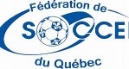                    Signature :                                                 Date :      En signant, cette demande j’autorise, la diffusion de toute image ou vidéo de mon enfant mineur, en tout ou en partie, individuellement ou avec d’autre image ou vidéo sur le site web de l’Association de soccer de Haute-Saint-Charles et sur d’autres sites officiels, ainsi qu’à des fins médiatiques, y compris lors de présentations promotionnelles et de campagnes de publicité. 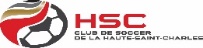           Signature :                                                   Date :       Je désire donner de mon temps bénévolement comme :   Entraineur (e) :           Assistant (e) :              Gérant (e) :          Aider aux activités du club (festival, etc.) :   INSCRIPTION : Un joueur est officiellement inscrit lorsque le formulaire complété et le paiement en entier ont été reçus. PAIEMENT :      1) Par argent, carte de crédit (frais $) ou chèque : Faire le chèque à l’ordre de CSHSC.  Obligatoire pour le Paiement par chèque : il doit être daté de la journée d’inscription.                            2) Par internet : Voir les détails dans la page http://www.soccer-hsc.qc.ca/inscription/ de notre site Internet1-Personnes non-résidentes : En vertu de la politique de la Ville de Québec, les coûts d’inscription pour les personnes qui ne résident pas à Québec sont majorés de 50%. 2-Sénior A et AA : Le club ne prend aucune inscription individuelle. Vous devez être rattaché à une équipe déjà existante. Les inscriptions reçues n'étant pas associées à une équipe en particulier seront retournées. Un dépôt de 500$/équipe sera exigé lors du dépôt des inscriptions.J’aimerais être contacté par le Club pour regarder la possibilité d’un partenariat de visibilité pour mon entreprise.     